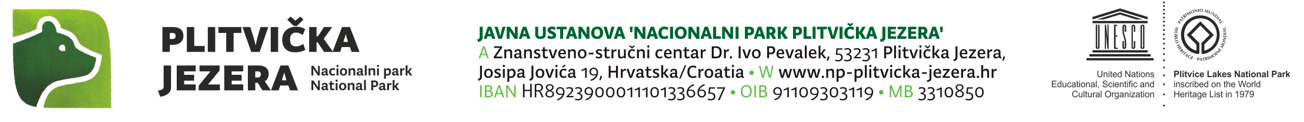 22218 Nacionalni park Plitvička jezeraOBRAZLOŽENJE POSEBNOG DIJELA FINANCIJSKOG PLANA ZA 2023. I PROJEKCIJE ZA 2024. I 2025. GODINUA779047 ADMINISTRACIJA I UPRAVLJANJE (IZ EVIDENCIJKIH PRIHODA)Zakonske i druge pravne osnove:Članak 132. i 134. Zakona o zaštiti prirode (Narodne novine, broj 80/13, 15/18, 14/19 i 127/19), članak 36. Zakona o ustanovama (Narodne novine, broj 76/93, 29/97, 47/99, 35/08 i 127/19), članak 9., 10. i 14. Statuta Javne ustanove »Nacionalni park Plitvička jezera« (Klasa: 011-01/04-01/56, Urbroj: 517-04-14-5 od 28. svibnja 2014. godine), članak 22. Zakona o potpomognutim područjima (Narodne novine, broj 118/18), Odluka Vlade Republike Hrvatske o visini naknade, načinu isplate kao i prihvatljivim troškovima za korištenje naknade zbog zaštićenih prirodnih područja (Narodne novine, broj 102/15), Odluka Ministarstva zaštite okoliša i energetike o isplati sredstava naknade zbog zaštićenih prirodnih područja (Klasa: 612-07/16-16/116, Urbroj: 517-07-2-1-1-16-1 od 29. travnja 2016. godine, Klasa: 612-07/16-16/116, Urbroj: 517-07-2-1-1-17-11 od 13. srpnja 2017. godine, Klasa: 612-07/16-16/116, Urbroj: 517-07-2-1-1-17-21 od 12. rujna 2017. godine, Klasa: 612-07/18-16/96, Urbroj: 517-07-2-18-6 od 30. travnja 2018. godine, Klasa: 612-07/19-16/04, Urbroj: 517-05-2-19-19 od 20. svibnja 2019. godine i Klasa: 612-07/20-16/61, Urbroj: 517-05-2-20-17 od 16. lipnja 2020. godine), Odluka Ministarstva gospodarstva i održivog razvoja o isplati sredstava naknade zbog zaštićenih prirodnih područja (Klasa: 612-07/20-16/297, Urbroj: 517-05-2-21-15 od 14. srpnja 2021. godine,  članak 5. Pravilnika o mjerilima i načinu korištenja donacija i vlastitih prihoda nacionalnih parkova i parkova prirode (Narodne novine, broj 65/2017).Opis aktivnosti:U okviru aktivnosti planiraju se sredstva za upravljanje i administraciju radi provedbe aktivnosti predviđenih Planom upravljanja u razdoblju od 2023. do 2025. godine. Kroz ovu aktivnost osiguravaju se sredstva za plaće djelatnika, materijalne rashode, rashode za pomoći koje se na temelju propisa prenose drugom proračunskom korisniku u nadležnosti istog proračuna i ostale rashode te rashode za nabavu nefinancijske imovine. Sredstva za provođenje aktivnosti osiguravaju se kroz vlastite i namjenske prihode, a koji se mjesečno evidentiraju u sustavu državne riznice sukladno Uputi Ministarstva financija o načinu praćenja, ostvarivanja i trošenja vlastitih i namjenskih prihoda i primitaka javnih ustanova nacionalnih parkova i parkova prirode.Od ukupnog iznosa planiranih sredstava za nabavu nefinancijske imovine za 2023. godinu 35,3% se odnosi na rekonstrukciju i opremanje ugostiteljskih objekata koje je nužno rekonstruirati jer u postojećem obliku ne udovoljavaju suvremenim turističkim i ugostiteljskim standardima. Za tu namjenu u 2024. godini predviđeno je 19,5% rashoda za nabavu nefinancijske imovine, a za 2025. godinu 31,9%. U navedenu stavku uključeno je i 15% vlastitog učešća za ulaganja u rekonstrukciju hotela Plitvice i Bellevue i gradnju hotela Grabovac na razini svake godine. U narednom trogodišnjem razdoblju osigurana su i sredstva za gradnju modernog, visokotehnološki opremljenog edukativnog Prezentacijskog centra Medvjeđak i to u 2023. godini 9,5% ukupnih rashoda za nabavu nefinancijske imovine, a u 2024. godini 22,3%. Za radove na rekonstrukciji i opremanju poslovne zone Prijeboj u koju bi se izmjestio značajan dio gospodarskih aktivnosti koji se trenutno obavljaju unutar Parka predviđeno je 17,1% planiranih rashoda za nabavu nefinancijske imovine za 2023. godinu, za 2024. godinu 19,4%, a za 2025. godinu 31,8% planiranih rashoda za nabavu nefinancijske imovine. U cilju jačanja transportnih kapaciteta potrebnih za osiguravanje usluge prijevoza posjetitelja u narednom trogodišnjem razdoblju planirana su ulaganja u nabavu panoramskih vozila i elektro brodova na solarni pogon i to za 2023. godinu 10,2%, za 2024. 16,1%, a za 2025. godinu 8,4% planiranih rashoda za nabavu nefinancijske imovine. Značajnija sredstva predviđena su i za povećanje površina u vlasništvu Parka temeljem ostvarenja prava prvokupa. Tako je za tu namjenu u 2023. godini predviđeno 5,1%, za 2024. 8,1% i za 2025. godinu 13,2% planiranih rashoda za nabavu nefinancijske imovine.NAZIV AKTIVNOSTIPLANA ZA 2023.PROJEKCIJA ZA 2024.PROJEKCIJA ZA 2025.A779047 - ADMINISTRACIJA I UPRAVLJANJE (IZ EVIDENCIJSKIH PRIHODA)69.976.350,0058.999.914,0056.400.500,00